0INDICAÇÃO Nº 8226/2017Indica ao Poder Executivo Municipal que efetue serviços de revitalização da camada asfáltica de Rua da Vila Brasil.Excelentíssimo Senhor Prefeito Municipal, Nos termos do Art. 108 do Regimento Interno desta Casa de Leis, dirijo-me a Vossa Excelência para sugerir que, por intermédio do Setor competente, efetue serviços de revitalização da camada asfáltica da Rua Minas Gerais, próximo à residência de número 83, na Vila Brasil.Justificativa:No local havia um pequeno buraco que aumentou gradativamente e vem provocando avarias em veículos, moradores pedem a revitalização da camada asfáltica urgente.Plenário “Dr. Tancredo Neves”, em 31 de novembro de 2.017.Gustavo Bagnoli-vereador-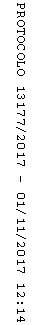 